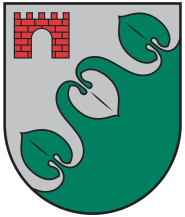 Limbažu novada pašvaldībaSalacgrīvas Mūzikas skolaReģ. Nr. 50900001151; Pērnavas iela 29, Salacgrīva, Limbažu novads, LV-4033; E-pasts salacgrivas.muzikas.skola@limbazunovads.lv; tālrunis 28386412SALACGRĪVAS MŪZIKAS SKOLASAUDZINĀŠANAS DARBA PLĀNS2022./2023. – 2024./2025.m.g.Salacgrīvā2022Saturs Ievads	…………..……......................................31. Izglītības iestādes audzināšanas darba mērķis un uzdevumi2.1. Izglītības iestādes audzināšanas darba mērķis	……………………………...…..32.2. Izglītības iestādes audzināšanas darba uzdevumi	32. Audzināšanas darba virzieni un pamatprincipi ……….……………….….…………..….43. Audzināšanas darba formas un metodes	……………………………………………...54. Sadarbība ar izglītojamo vecākiem	…………………………………………………...65. Audzināšanas darbību reglamentējošie dokumenti	……………………………..…...76. Audzināšanas darba prioritātes 2023.-2025.gadam	……………………………..…...87. Audzināšanas darba plānā ietverto prioritāšu īstenošana	…………………………...98. Ieteicamie audzināšanas darba pasākumi mācību gada ietvaros	…………………..117. Noslēguma jautājumi	………………………………………………………………….12Ievads	Salacgrīvas Mūzikas skolas ( turpmāk – izglītības iestāde) audzināšanas darba plāns ( turpmāk – plāns) ir izglītības iestādes reglamentējošs dokuments, kas nosaka audzināšanas darba mērķus, uzdevumus un prioritātes. Izglītības likums, valsts pamatizglītības standarts, valsts vispārējās vidējās izglītības standarts un mācību priekšmetu standarti nosaka ikviena pedagoga iesaistīšanos un atbildību audzināšanas darbībā. Izglītības iestādes attīstības stratēģija, mērķi un uzdevumi nodrošina audzināšanas darbību, kas sekmē katra izglītojamā harmonisku un vispusīgu attīstību. Pedagogi sadarbībā ar izglītojamo vecākiem, skolas pedagogiem, vadību un valsts un/vai pašvaldību atbildīgām institūcijām risina ar izglītojamo personības veidošanu un attīstību saistītus jautājumus, vienlaicīgi rūpējoties par pedagoģiski un psiholoģiski labvēlīgu vidi un saliedētu izglītības iestādes kolektīvu. Audzināšanas darbs norit saskaņā ar Salacgrīvas Mūzikas skolas audzināšanas plānu un tajā ietvertajām prioritātēm. 	Izglītības iestāde, pamatojoties uz Izglītības likumu un citiem normatīvajiem dokumentiem, īsteno audzināšanas darbu, kas nodrošina izglītojamo garīgo un fizisko attīstību, viņu personības veidošanos. Audzināšanas darbu skolā vada un koordinē skolas direktore. Audzināšanas procesā iesaistās visi iestādes pedagogi. Salacgrīvas Mūzikas skolā darbojas divas metodiskās komisijas: Taustiņinstrumentu metodiskā komisija un Pūšaminstrumentu/Sitaminstrumentu metodiskā komisija, kuru viens no uzdevumiem ir risināt dažādus ar audzināšanu saistītus jautājumus izglītības iestādē. Skolā nav atbalsta personāla, taču nepieciešamības gadījumā tiek piesaistīts pašvaldības sociālais dienests. Plānam ir ieteikuma raksturs, to var izmantot ikviens pedagogs savā darbā ar izglītojamiem.I. Izglītības iestādes audzināšanas darba mērķis un uzdevumi1.1. Audzināšanas darba mērķis: Nodrošināt katram izglītojamajam iespēju kļūt par radošu, atbildīgu, tikumisku, rīcībspējīgu un patstāvīgu personību, veicināt izpratni par vērtībām un tikumiem, sekmējot to iedzīvināšanu, bagātināt kultūrvēsturisko pieredzi, stiprināt piederību un lojalitāti Latvijas valstij un kultūras vērtībām.1.2. Audzināšanas darba uzdevumi:Radīt izglītojamam iespēju izprast pašam sevi, apzināties savus pienākumus un tiesības, savu attieksmi un rīcību, mācīt domāt un rīkoties patstāvīgi, uzņemoties atbildību par savu darbu un rīcību;Veidot interesi par mācībām caur izglītojamā izziņas interešu attīstību, sadarbību ar priekšmetu pedagogiem;Veidot morāles, ētikas un demokrātijas principiem atbilstošu izglītības iestādes psiholoģisko un fizisko vidi;Pilnveidot katra izglītojamā personiskās, nacionālās un pilsoniskās identitātes apzināšanos, attīstot patriotismu;Veicināt izglītojamo izpratni par tiesībām un pienākumiem, akcentējot cieņpilnu saskarsmi un sadarbības prasmes, kā arī attīstot spēju adaptēties un integrēties mainīga sociālajā vidē;Aktualizēt izglītojamā līdzdalību un līdzatbildību kultūrvides veidošanā; Aktualizēt izglītojamā līdzdalību un līdzatbildību mācību procesā; Sekmēt mērķtiecīgu karjeras izvēli;Pilnveidot izglītības iestādes un ģimenes sadarbības veidošanos; Veicināt mācību priekšmetu pedagogu radošo un metodisko darbību;Veicināt pedagogu profesionālo pilnveidi (semināri, kursi, konferences, projekti);Organizēt pasākumus pedagogu labās prakses un pieredzes apkopošanai un popularizēšanai audzināšanas darba jautājumos.Veicināt katra izglītojamā harmoniskas personības veidošanos un attīstību. Pievērst uzmanību izglītojamo sociāli emocionālajai audzināšanai - savstarpējo attiecību kultūrai, konfliktu risināšanai, vardarbības mazināšanai, iecietības veicināšanai, savu pienākumu un tiesību ievērošanai, pamatvērtību popularizēšanai;Veicināt izglītojamo līdzdalību iestādes dzīves jautājumu risināšanā, spēju brīvi un patstāvīgi domāt un atbildīgi rīkoties, pašdisciplīnu, izpratni par pienākumiem un tiesībām (informēšana, pasākumu organizēšana, aptaujas); Rosināt izglītojamos iesaistīties paaudžu sadarbības veicināšanā un sabiedrības vienotības radīšanā (sapulces, koncerti, vecāku dienas, ģimeņu koncerts).Audzināšanas darbā iesaistīto institūciju sadarbības veicināšana.II. Audzināšanas darba virzieni un pamatprincipi2.1. Audzināšanas darba galvenie virzieni:Sevis izzināšana, pilnveidošana:Mērķtiecība, zinātkāre;Savstarpējās attiecības;Konfliktu risināšana;Ētiskās vērtības.Piederība valstij:Ģimene un dzimta;Piederība novadam/pilsētai/skolai;Skolas tēls, iesaiste tā veidošanā;Valstiskā identitāte;Nacionālā identitāte;Multikulturāla videPilsoniskā līdzdalība:Tiesības un pienākumi;Pilsoniskās līdzdalības iespējas un prasmes;Atbildība un pienākumi pret valsti;Kultūras vērtības un kultūrvide.Veselība un vide:Veselīga vide;Datoratkarība un citi atkarību izraisošie procesi un to izraisošie faktori.Drošība:Satiksmes drošība un atbildība;Rīcība, atbildība un līdzatbildība sadzīves un ekstremālās situācijās;Drošība ikdienā.Karjeras izvēle:Mūziķa profesijas daudzveidīgas iespējas;Profesijas un darbs manā ģimenē;Mūzikas izglītības iespējas Latvijā un ārzemēs;Mācības un treniņprocess – izglītojamā darbs un pienākums;Karjeras plānošana.2.2. Audzināšanas darba pamatprincipi:Sadarbība un pilsoniskā līdzdalība – audzināšanas jautājumu risināšanā iesaistās visas ieinteresētās puses: pedagogi un izglītības darbinieki, izglītojamie, vecāki un ģimene, valsts un pašvaldības institūcijas, nevalstiskās organizācijas, sabiedrība;Sistemātiskums – nodrošināta audzināšanas darba sistēma un attīstība;Nepārtrauktība un pēctecība audzināšanas darba īstenošanā un mērķu sasniegšanā;Ilgtspēja – izglītības lēmumu pamatotība un līdzsvarota attīstība;Vienotība un veselums – audzināšanas darbība ir īstenojama vienotā izglītības procesā.;Atvērtība informācijai un dialogam, sadarbībai, inovācijām.2.3. Audzināšanas procesā būtiskākie izkopjamie tikumi noteikti Ministru kabineta 2016.gada 15.jūlija noteikumos Nr.480.III. Audzināšanas darba formas un metodesIV. Sadarbība ar izglītojamo vecākiem4.1. Izglītības iestādes direktore organizē un pārrauga:Izglītības iestādes vecāku sapulces, izlaiduma klases vecāku sapulces;Tikšanās un individuālās sarunas ar mācību priekšmetu skolotājiem; Izglītojošus pasākumus izglītojamajiem, vecākiem, pedagogiem – pēc nepieciešamības un iespējamā finansējuma; Izglītības iestādes pasākumus (I un II semestra noslēguma pasākumus, svētku koncertus, izlaidumus, konkursus, u.c.) ar vecāku līdzdalību; Informācijas sniegšanu vecākiem – E-klasē, Limbažu novada pašvaldības mājaslapā www.limbazunovads.lv sadaļā Salacgrīvas Mūzikas skola, Limbažu novada informatīvajā izdevumā, skolas lapā sociālajā vietnē Facebook u.c.;4.2. Mācību priekšmetu pedagogi organizē, pārrauga izglītības iestādes direktore: Individuālās sarunas ar vecākiem – pēc mācību priekšmeta pedagoga vai vecāku iniciatīvas; Informācijas sniegšana/saņemšana – individuālās sarunas, ieraksti izglītojamā dienasgrāmatā, e-klasē (sekmes, uzvedība, kavējumi un cita aktuālā informācija); Pasākumus (tematiskās pēcpusdienas, atklātās nodarbības u.c.);4.3. Visu mācību priekšmetu pedagogu uzdevumi ikdienas darbā:Analizēt izglītojamo mācību sasniegumus un disciplīnu, viņu izaugsmes dinamiku, motivēt izglītojamos veikt pašvērtējumu, attīstīt līdzatbildības prasmes par personīgo ieguldījumu mācīšanās prasmju apguvē;Sadarboties ar citu mācību priekšmetu pedagogiem, lai uzlabotu izglītojamo mācīšanas un mācīšanās procesa kvalitāti;Veikt sistemātisku un mērķtiecīgu darbu skolēnu tikumiskajā un tiesiskajā audzināšanā;Veicināt izglītojamo ( klases, grupu, kolektīvu) saliedēšanu, organizējot pasākumus un veidojot tradīcijas;Iesaistīt izglītojamos izglītības iestādes organizētajos ārpusstundu pasākumos;Motivēt izglītojamos iesaistīties iestādes ārpusstundu darbībā un pasākumos; Sniegt atbalstu izglītojamajiem, ievērojot viņu individuālās īpatnības, sekmēt viņu personības attīstību.4.4. Specialitāšu pedagogu uzdevumi ikdienas mācību darbā :Iepazīstināt izglītojamos ar izglītības iestādes iekšējās kārtības noteikumiem, aktualizēt tos ikdienā, pārrunāt izglītojamo pienākumus un tiesības;Informēt par aktualitātēm izglītības iestādē; Organizēt klases vecāku sanāksmes;Regulāri sazināties ar izglītojamo vecākiem.V. Audzināšanas darbību reglamentējošie dokumenti5.1. Valstī:Izglītības likums; Ministru kabineta 2018.gada 27.novembra noteikumi Nr.747 Noteikumi par valsts pamatizglītības standartu un pamatizglītības programmu paraugiem;Ministru kabineta 2019.gada 3.septembra noteikumi Nr.416 Noteikumi par valsts vispārējās vidējās izglītības standartu un vispārējās vidējās izglītības programmu paraugiem;Bērnu tiesību aizsardzības likums; ANO Konvencija par bērnu tiesībām; Ministru kabineta 2016.gada 15.jūlija noteikumi Nr. 480 Izglītojamo audzināšanas vadlīnijas un informācijas, mācību līdzekļu, materiālu un mācību un audzināšanas metožu izvērtēšanas kārtība;5.2. Izglītības iestādē:Nolikums; Iekšējās kārtības noteikumi; Attīstības plāns; Ētikas kodekss; Izglītojamo personas datu apstrādes un aizsardzības kārtība;Kārtība par direktores, pedagogu, darbinieku un izglītojamo rīcību, ja tiek konstatēta fiziska vai emocionāla vardarbība pret izglītojamoVI. Audzināšanas darba prioritātes 2023.-2025.gadamVII. Audzināšanas darba plānā ietverto prioritāšu īstenošana 2022./2023.mācību gadamVIII. Audzināšanas darba pasākumi mācību gada ietvarosIX. Noslēguma jautājumi9.1. Izmaiņas, papildinājumus un grozījumus audzināšanas darba plānā apstiprina izglītības iestādes direktore.Direktore				K.ŽibalaAudzināšanas darba formasAudzināšanas darba metodesMācību stundasIndividuālās vai grupu pārrunas;Diskusijas;Tematiskās nodarbības;Projektu darbs;Lekcijas.Ārpusstundu pasākumiZinību diena;Skolotāju diena;Valsts svētku pasākums;Latviešu mūzikas koncerts;Sagatavošanas un 1.klašu koncerts;Izglītojošas lekcijas, koncertlekcijas;Erudīcijas konkursi mūzikas teorijā;Ziemassvētku koncerti;Ģimeņu koncerts;Vecāku nedēļa;Koncerts “Es savai māmiņai”;Konkursi instrumentspēlē;Mācību gada noslēguma pasākums;Izlaidums;Radošās meistarklases.Ārpusskolas pasākumiKomponistu muzeju apmeklējumi;Koncertu apmeklējumi;Operas/ baleta izrāžu apmeklējumi;Dalība konkursos, festivālos, meistarklasēs;Koncerti novada iestādēs.Sadarbība ar vecākiemInformācijas sniegšana/saņemšana – individuālās sarunas, E-klasē;Vecāku sapulces;Individuālas sarunas ar vecākiem;Vecāku darbība Skolas padomē;Pasākumi, koncerti vecākiem;Atklātās nodarbības vecākiem.Sadarbība ar pedagogiemIndividuālās sarunas;Pedagogu sanāksmes;Nodaļu metodisko komisiju sanāksmes;Pedagoģiskās padomes sēdes.2022./2023.m.g.2023./2024.m.g.2024./2025.m.g.Izglītības iestādes tēla veidošana un popularizēšana sabiedrībā.Pilsoniskā līdzdalība, piederība savai skolai, novadam, valstij.Ģimenes loma kvalitatīvā mācību procesā; sadarbības veicināšana.Skatuves un uzstāšanās kultūras pilnveidošanaKarjeras izglītības atbalsta pasākumu plānošana un veicināšana.Sabiedrības iesaistes, sadarbības un līdzdalības veicināšana audzināšanas darbā. Pedagogu profesionālā pilnveide par audzināšanas darbu un iekļaujošo izglītību.PrioritāteVirzieni/ tikumiUzdevumiSasniedzamais rezultātsIzglītības iestādes tēla veidošana un popularizēšana sabiedrībā.Virzieni:Piederība valstij ( skolai);Sevis izzināšana un pilnveidošana;Pilsoniskā līdzdalība.Tikumi:solidaritāte, laipnība, cieņa, atbildība, gudrība, centība.Visu programmu izglītojamajiem piedalīties konkursos;Organizēt un iesaistīt audzēkņus skolas rīkotajos pasākumos ( erudīcijas konkursos, nometnē, koncertos);Mudināt izglītojamos sagatavot informāciju novada mājaslapai par dalību konkursos, festivālos, meistarklasēs utt.Organizēt koncertus ārpus skolas telpām ar mūzikas skolas izglītojamo piedalīšanos.Organizēt Mazo ciemiņu dienas pirmsskolas un vispārizglītojošo izglītības iestāžu 1.klašu audzēkņiem.Skolā tiek rīkoti dažādi pasākumi ( koncerti, konkursi), kuros iespēja piedalīties ir visiem izglītojamajiem;Izglītojamie iesaistās skolas konkursu un nometnes organizēšanā;Mūzikas skolas izglītojamie muzicē dažādu pašvaldības iestāžu pasākumos; ir izveidojusies sadarbība ar bibliotēkām, Salacgrīvas Muzeju, kultūras centru, vidusskolu, pirmsskolas izglītības iestādēm.Skatuves un uzstāšanās kultūras pilnveidošanaVirzieni:Sevis izzināšana un pilnveidošana;Pilsoniskā līdzdalība.Tikumi:solidaritāte, cieņa, atbildība, gudrība, centība.Pedagogu sanāksmē pārrunāt koncertapģērba koncepciju mācību pārbaudījumos un koncertos, aktualizēt informatīvo materiālu par skatuves apģērbu;Priekšmetu pedagogi veic pārrunas ar izglītojamajiem par skatuves apģērbu un kultūru;Veicināt izglītojamā kā mūzikas klausītāja izpratni par apģērba ētiku un uzvedības normām kultūras pasākumos;Informēt izglītojamo vecākus par to, kāds ir skatuves apģērbs mūzikas skolā ( ievērojot katra instrumenta specifiku);Kopā ar jaunāko klašu izglītojamajiem veikt praktiskas darbības uzstāšanās prasmju apguvei ( uziešana, noiešana no skatuves, paklanīšanās, stāja);Pēc uzstāšanās vai koncerta apmeklējuma pārrunāt skatuves un uzvedības kultūru attiecīgajā pasākumā.Katrs izglītojamais ir guvis pozitīvu koncertu un uzstāšanās pieredzi;Skolā ir izstrādāts uzskates materiāls par to, kas ir atbilstošs skatuves apģērbs;Izglītojamie izprot un ievēro pareizu uzstāšanās un skatuves apģērba kultūru;Izglītojamie prot analizēt un paust savu viedokli par skatuves kultūru un ētiku citos pasākumos;Arī vecāki ir informēti un ievēro skolā noteikto skatuves apģērba etiķeti izglītojamajiem.LaiksPasākumsSeptembrisZinību diena;Izglītojamo iepazīstināšana ar skolas iekšējās kārtības noteikumiem, pienākumiem, tiesībām, mācību darba organizāciju;Vecāku sapulces – vecāku iepazīstināšana ar skolas iekšējās kārtības noteikumiem, mācību darba organizāciju;Patstāvīgā darba pārbaudījumi.OktobrisMācību ekskursijas;Dalība konkursos, festivālos - reģiona, valsts un starptautiskā mērogā;Skolotāju diena, skolas noformēšana svētkiem;Senioru dienas koncerts;Mācību pārbaudījumi;Skolas padomes sanāksme.NovembrisSkolas telpu noformēšana Valsts svētkiem;Dalība Valsts svētku koncertos novadā;Latviešu mūzikas koncerts;Erudīcijas konkurss;Mācību pārbaudījumi;Tikšanās ar skolas absolventiem;Dalība konkursos, festivālos - reģiona, valsts un starptautiskā mērogā. DecembrisSkolas telpu noformēšana svētkiem;Adventa laika koncerti;Labdarības pasākums;Koncerti novada iestādēs;Sagatavošanas un 1.klašu koncerts mūzikas skolā;Operas vai baleta izrādes apmeklējumsI semestra noslēguma pasākums;Dalība konkursos, festivālos - reģiona, valsts un starptautiskā mērogā.JanvārisIzglītojamo iepazīstināšana ar skolas iekšējās kārtības noteikumiem, pienākumiem, tiesībām, mācību darba organizāciju;Valsts konkursi mūzikā un mākslāDalība konkursos, festivālos - reģiona, valsts un starptautiskā mērogā.FebruārisProjektu nedēļa;Dalība konkursos, festivālos - reģiona, valsts un starptautiskā mērogā;Mācību pārbaudījumi;Tikšanās ar profesionāliem mūziķiem un/vai skolas absolventiem.Vecāku nedēļa.MartsKonkurss Taustiņu pavasaris;Mācību pārbaudījumi;Dalība Komunistiskā genocīda upuru piemiņas dienas pasākumā Ainažos;Dalība konkursos, festivālos - reģiona, valsts un starptautiskā mērogā;Mācību ekskursija.AprīlisKlases vakari, koncerti vecākiem;Mācību pārbaudījumi;Dalība konkursos, festivālos - reģiona, valsts un starptautiskā mērogā;Koncerts Spēlē zēni.MaijsKlases vakari, koncerti vecākiem;1. un 4. maijs - Latvijai nozīmīgi datumi;Mazo ciemiņu diena;Dalība konkursos, festivālos - reģiona, valsts un starptautiskā mērogā;Jaunāko klašu koncerts Es savai māmiņai;Mācību gada noslēguma pārbaudījumi;Izlaidums;Mācību gada noslēguma pasākums, labāko audzēkņu sumināšana;Jauno audzēkņu uzņemšana. Skolas padomes sanāksme;